CanadaProvince de Québec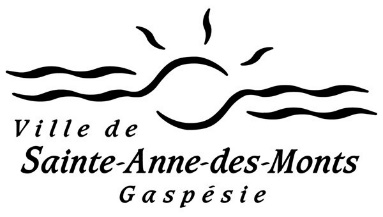 SÉANCE extraordinaire TENUE LE 12 décembre 2022Procès-verbal de la séance extraordinaire du conseil de la Ville de Sainte-Anne-des-Monts tenue le lundi 12 décembre 2022, à 19 h, en la salle Jean-Baptiste-Sasseville de la mairie de Sainte-Anne-des-Monts.Membres de ce conseil formant quorum sous la présidence de monsieur le maire Simon Deschênes.22-12-3451.-	Adoption de l'ordre du jour	IL EST PROPOSÉ PAR LE CONSEILLER SIMON PELLETIER ET RÉSOLU À L’UNANIMITÉ que l’ordre du jour soit approuvé tel quel.					ADOPTÉE2.-	Présentation du budget par le maire 	Le maire s’adresse aux citoyens relativement au budget 2023.22-12-3463.-	Adoption des prévisions budgétaires 2023	CONSIDÉRANT la présentation des prévisions budgétaires pour l’année financière 2023 représentant des revenus et des dépenses de 11 961 785 $ 	EN CONSÉQUENCE, IL EST PROPOSÉ PAR LE CONSEILLER RICHARD BUJOLD ET RÉSOLU À L'UNANIMITÉ que le conseil adopte les prévisions budgétaires de la Ville de Sainte-Anne-des-Monts pour l'année financière commençant le 1er janvier et se terminant le 31 décembre 2023. De plus, le conseil autorise la publication d’un document explicatif dudit budget dans l'Avantage gaspésien.					ADOPTÉE22-12-3474.-	Adoption du programme triennal d'immobilisation 2023, 2024 et 2025	CONSIDÉRANT la présentation par le maire du programme triennal des dépenses en immobilisations pour les années 2023, 2024 et 2024, pour un montant total de 8 040 727 $, soit 4 795 727 $ en 2023, 1 300 000 $ pour l'année 2024 et 1 945 000 $ en 2025.	EN CONSÉQUENCE, IL EST PROPOSÉ PAR LE CONSEILLERET RÉSOLU À L'UNANIMITÉ d'adopter le plan triennal des dépenses en immobilisations de la Ville de Sainte-Anne-des-Monts pour les années 2023, 2024 et 2025 et d'autoriser la publication d'un document explicatif dudit programme triennal dans L'Avantage gaspésien.				ADOPTEE 5-	Période de questions	Monsieur le maire répond aux différentes questions des personnes présentes dans la salle.22-12-3486-		Levée de l'assemblée	L’ordre du jour étant épuisé, IL EST PROPOSÉ PAR LE CONSEILLER SIMON PELLETIER ET RÉSOLU À L’UNANIMITÉ que la séance soit et est levée à 19h25.					ADOPTÉE 	Simon Deschênes		Me Sylvie Lepage, OMA	maire				greffière